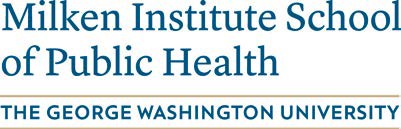 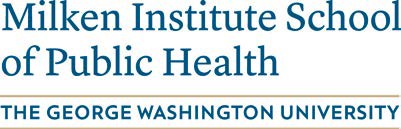 Program Director(s)Name 					Rank 						Office AddressPhoneEmail					MissionThe mission of the .........Program OverviewGoalsThe goals of this DEGREE program in PROGRAM NAME are to that ensure graduates:Understand .................Develop skills ............................................................Prerequisites: (if applicable)Program Specific CompetenciesUpon completion of the DEGREE in PROGAM NAME, students will possess the following functional competencies: (5 minimum competencies that are UNIQUE to this program, not shared with any other program.).............................  [Relevant Courses: PUBH XXXX, XXXX, etc.].............................  [Relevant Courses: PUBH XXXX, XXXX, XXXX, etc.].............................  [Relevant Courses: PUBH XXXX, XXXX, etc.].............................  [Relevant Courses: PUBH XXXX, XXXX, XXXX, etc.].............................  [Relevant Courses: PUBH XXXX, XXXX, XXXX, XXXX, XXXX, etc.]* Note:  In PUBH 6021 and PUBH 6022, the Applied Practice Experience (Practicum) will be introduced and guidelines and tools for fulfilling this requirement will be provided.  Upon completion of the 120-hour required practicum, students will receive credit for PUBH 6022.ADVISING TIPSAlways see your advisor for course scheduling and sequencing strategies, but remember that proper course selection, fulfilling requirements, and on-time graduation are your responsibilities.The Master of Public Health (MPH) curriculum consists of four types of courses (45 credits):Required Core Courses (PUBH 6002, 6003, 6007, 6009, 6011, 6012, 6015, 6021, 6022 and 6023) (19 credits)Required Program-specific courses (XX credits)Electives (X credits)Are there tips for sequencing in your program?  Are there tools you want to relay to students?  Information about the practicum or Culminating Experience or Thesis, or other Capstone project perhaps? This section can be customized for each program/department.Students are strongly encouraged to consult the GW Schedule of Classes before finalizing their class schedule.BELOW:  THIS IS PART OF MPH PROGRAM GUIDES ONLY:As an accredited School of Public Health, students in all GWSPH MPH programs are also required to fulfill both an interprofessional team experience and an applied practice experience.  GWSPH has incorporated these requirements into the curriculum as follows:Interprofessional Education (IPE) Experience:Following (or simultaneous to) enrollment in PUBH 6021 Essentials in Public Health Practice & Leadership 1: Leading Self and Teams (1-credit), students will be required to select an IPE experience from a host of options provided throughout your enrollment as a MPH student to participate in a one-time, case-based or activity-based learning experience.  The IPE experience is a way to experience working with people from other professions/programs outside of public health. Students will have many opportunities to register for this zero-credit (no fee) IPE ‘class’ (PUBH 6023- Interprofessional Education Experience) and will receive credit upon successful completion.  Applied Practice Experience (Practicum):The applied practice experience allows each student to individually demonstrate attainment of public health competencies. Information about the Practicum will be introduced in PUBH 6021 so students may begin planning for their practice experience. As a part of the content of PUBH 6022 Essentials in Public Health Practice & Leadership 2: Managing Organizations & Influencing Systems (1-credit), detailed information and an introduction to the necessary tools will be provided.  Students are required to fulfill all requirements of the 120 hour Practicum experience to receive credit for this PUBH 6022. GRADUATION REQUIREMENTS (these are the graduation requirements from the MPH- other degrees may differ)Graduate Credit Requirement:  XX graduate credits are required.Course Requirements: Successful completion of the Core Courses and the Program-Specific Courses are required.Practicum Requirement: Students are required to fulfill all requirements of the Applied Practice Experience (Practicum) to receive credit for PUBH 6022. Interprofessional Education Experience (IPE):  Students are required to enroll and participate in an authorized IPE activity (PUBH 6023).Grade Point Requirement:  A 3.0 (B average) overall grade point average is required.Time Limit Requirement:  The degree must be completed within five years.Transfer Credit Policy: Up to 12 graduate credits that have not been applied to a previous graduate degree may be transferred to the MPH upon approval. Credits must have been earned from an accredited institution in the last 3 years with a grade point of 3.0 or better.CITI Training requirement: All students are required to complete training regarding human subject protection regulation and the Health Insurance Portability and Accountability Act of 1996 (HIPAA). To fulfill this requirement, you must complete the Collaborative IRB Training Initiative (CITI) Course in The Protection of Human Research Subjects. (required for ALL SPH programs)Integrity Quiz & Plagiarism requirement: All students are required to review the George Washington University Code of Academic Integrity and take the quiz within their first semester of study. The Code of Integrity and step-by-step instructions can be found here: http://publichealth.gwu.edu/integrity (required for ALL SPH programs)Professional Enhancement requirement: Students must participate in 8 hours per degree program of advisor pre-approved Public Health-related lectures, seminars, and symposia, related to your field of study. Professional Enhancement activities supplement the academic curriculum and help prepare students to participate actively in the professional community. Opportunities for professional enhancement are regularly publicized via the Milken Institute SPH Listserv and through your department or advisor. Students must submit documentation of Professional Enhancement activities to the Office of Student Records. The documentation consists of the Professional Enhancement Form http://publichealth.gwu.edu/academics/forms (which includes a prior approval signature from the student’s advisor, a description of the program agenda, and proof of attendance. Remember to submit your documentation before you apply to graduate! (required for ALL SPH programs)Sample Course Schedule for DEGREE in PROGRAM NAME– Full-Time Student(may want to have a few sequencing options- eg- Fall Start; Part-Time student)Fall – Year 1:Spring – Year 1:Summer – Year 1:Fall – Year 2 *:Spring – Year 2:Required Core MPH Courses – 19 credits (used MPH Core as an example)Required Core MPH Courses – 19 credits (used MPH Core as an example)Required Core MPH Courses – 19 credits (used MPH Core as an example)Required Core MPH Courses – 19 credits (used MPH Core as an example)Course numberCourse titleCreditsSemester offeredPUBH 6002Biostatistical Applications for Public Health3Fall, Spring, Summer  PUBH 6003Principles and Practice of Epidemiology3Fall, Spring, SummerPUBH 6007Social and Behavioral Approaches to Public Health2Fall, Spring, Summer PUBH 6009Fundamentals of Program Evaluation2Fall, Spring, SummerPUBH 6011Environmental & Biological Fundamentals of Public Health3Fall, Spring, SummerPUBH 6012Fundamentals of Health Policy2Fall, Spring, SummerPUBH 6021Essentials of Public Health Leadership & Practice 1: Leading Self and Teams in Public Health1 Fall, Spring, SummerPUBH 6022*Essentials of Public Health Leadership & Practice 2: Managing Organizations and Influencing Systems in Public Health*1Fall, Spring, SummerPUBH 6023Interprofessional Education Experience0Fall, Spring, SummerPUBH 6015Culminating Experience2Fall, Spring, SummerProgram Specific Required Courses – XX creditsProgram Specific Required Courses – XX creditsProgram Specific Required Courses – XX creditsProgram Specific Required Courses – XX creditsCourse numberCourse titleCreditsSemester offeredElectives- Any graduate level SPH Courses (see list below for recommended electives) – XX credits  (could be required too with list of pre-approved electives shown, but recommend giving students some flexibility)Electives- Any graduate level SPH Courses (see list below for recommended electives) – XX credits  (could be required too with list of pre-approved electives shown, but recommend giving students some flexibility)Electives- Any graduate level SPH Courses (see list below for recommended electives) – XX credits  (could be required too with list of pre-approved electives shown, but recommend giving students some flexibility)Electives- Any graduate level SPH Courses (see list below for recommended electives) – XX credits  (could be required too with list of pre-approved electives shown, but recommend giving students some flexibility)Course numberCourse titleCreditsSemester offeredTOTAL							                  45 creditsTOTAL							                  45 creditsTOTAL							                  45 creditsTOTAL							                  45 creditsTotalXX creditsTotalXX creditsTotalXX creditsTotal  XXcreditsTotal9 credits